О заверении списка кандидатов в депутаты по дополнительным выборам депутатов Совета депутатов Большесейского сельсовета Таштыпского района Республики Хакасия четвертого созыва, выдвинутых избирательным объединением Таштыпское местное отделение  Партии «ЕДИНАЯ РОССИЯ» по трехмандатному избирательному округу № 2Рассмотрев документы, представленные в территориальную  избирательную комиссию Таштыпского района для заверения списка кандидатов в депутаты по дополнительным выборам депутатов Совета депутатов Большесейского сельсовета Таштыпского района Республики Хакасия четвертого созыва по трехмандатному  избирательному округу № 2, выдвинутых избирательным объединением Таштыпское местное отделение Партии «ЕДИНАЯ РОССИЯ», в соответствии с пунктами 141-144 статьи 35 Федерального Закона  от 12 июня 2002 года № 67-ФЗ «Об основных гарантиях избирательных прав и права на участие в референдуме граждан Российской Федерации», статьями 22, 24 Закона Республики Хакасия от 8 июля 2011 года № 65-ЗРХ «О выборах глав муниципальных образований и депутатов представительных органов муниципальных образований в Республике Хакасия», территориальная избирательная комиссия Таштыпского района постановляет:	  	1. Заверить список кандидатов в депутаты по дополнительным выборам депутатов Совета депутатов Большесейского сельсовета Таштыпского района Республики Хакасия четвертого созыва по трехмандатному избирательному округу № 2, выдвинутого избирательным объединением Таштыпское местное отделение Партии «ЕДИНАЯ РОССИЯ»  (прилагается).     2. Выдать уполномоченному представителю указанного избирательного объединения настоящее постановление с копией заверенного списка кандидатов в депутаты Совета депутатов Большесейского сельсовета Таштыпского района Республики Хакасия четвертого созыва по трехмандатному избирательному округу № 2, выдвинутого избирательным объединением Таштыпское местное отделение Партии «ЕДИНАЯ РОССИЯ».3. Направить настоящее постановление в Избирательную комиссию Республики Хакасия. 	4. Настоящее постановление разместить на сайте Администрации Таштыпского района в разделе «Избирательная комиссия».СПИСОК кандидатов в депутаты Совета депутатов Большесейского сельсоветаТаштыпского района Республики Хакасия четвертого созыва, выдвинутого избирательным объединением Таштыпское местное отделение Партии «ЕДИНАЯ РОССИЯ» по трехмандатному избирательному округу № 2 1. Тоданова Елена Валентиновна, 1988 года рождения, место рождения:    г. Абакан Красноярского края, адрес места жительства: Республика Хакасия,  с. Таштып. 2. Сазанаков Юрий Иванович, 1988 года рождения, место рождения: с. Большая Сея Таштыпского района Красноярского края, адрес места жительства: Республика Хакасия, Таштыпский район, с. Большая Сея.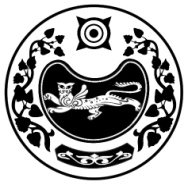 РЕСПУБЛИКА ХАКАСИЯТЕРРИТОРИАЛЬНАЯ 
ИЗБИРАТЕЛЬНАЯ  КОМИССИЯТАШТЫПСКОГО РАЙОНАХАКАС РЕСПУБЛИКАНЫAТАШТЫП АЙМАOЫНЫAОРЫНДАOЫNFБЫO КОМИССИЯЗЫХАКАС РЕСПУБЛИКАНЫAТАШТЫП АЙМАOЫНЫAОРЫНДАOЫNFБЫO КОМИССИЯЗЫПОСТАНОВЛЕНИЕПОСТАНОВЛЕНИЕПОСТАНОВЛЕНИЕ20 июля 2023 года№ 109/678-5                                                                  с. Таштып                                                                  с. Таштып                                                                  с. ТаштыпПредседатель комиссии   Т.В. Мальцева Секретарь комиссии Л.Р. ПоповаСписокзаверен территориальной избирательной комиссией Таштыпского района Республики Хакасия 20 июля  2023 года  (постановление № 109/678-5)